ROSALÍA Y EL FLAMENCO PARA MILENIALSRosalia es controversía para algunos, o simplemente la ........ del flamenco para otros. Esta chica de veinticinco años es la ......... sensación en las listas de éxitos musicales españoles. Es catalana, y ni es gitana ni andaluza... pero canta ......... .. Hay un sector del flamenco más tradicional que ve un ......... en su estilo que mezcla trap, flamenco y R&B. El nuevo videoclip de su canción MALAMENTE es una autentica revolución ......... . 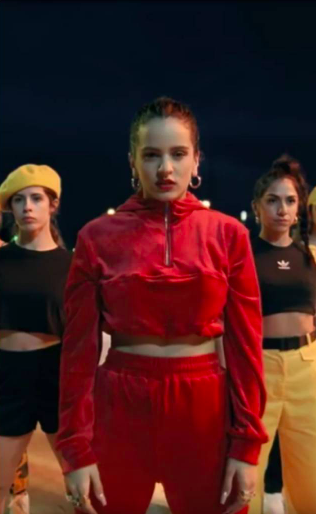 Hay tres grandes clichés típicamente españoles que aparecen en el vídeo transformados y ......... :1-La tauromaquía: Se puede ver a varios chicos muy jóvenes en una escuela de toreo, practicándo los movimientos más típicos del ......... .2-La religión: Aparece la ......... de la Virgen María, un símbolo muy español y típico de la Semana Santa, como un tatuaje, además de una cruz con graffitis. 3. La Semana Santa: Este momento ha sido un escándalo para muchos católicos: Un nazareno de túnica morada, monta en un monopatín de clavos, como símbolo de penitencia del siglo XXI.Además, muchos ven el videoclip de MALAMENTE como un mensaje feminista: Las figuras centrales del vídeo son siempre chicas que aparecen en escenarios típicamente asociados a los hombres: un camión, un aparcamiento con coches tuneados y un picnic con bebidas alcohólicas. 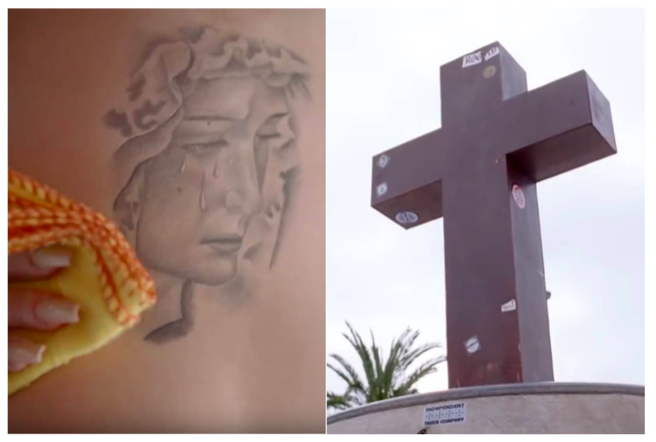 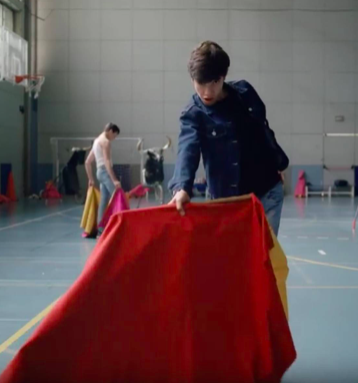 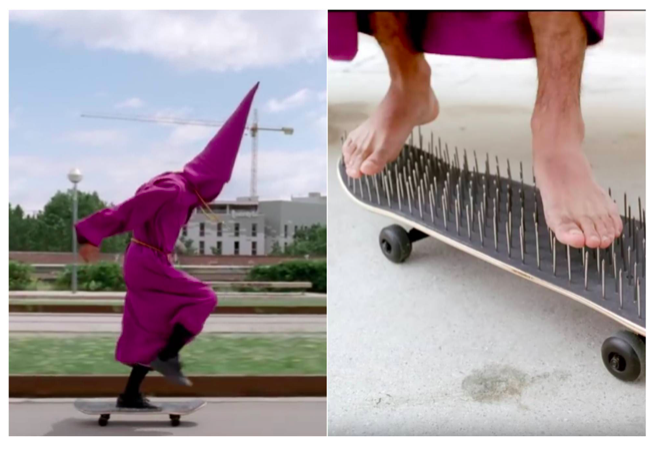 Find a synonym for the following words, only from the last paragraph (point 3) 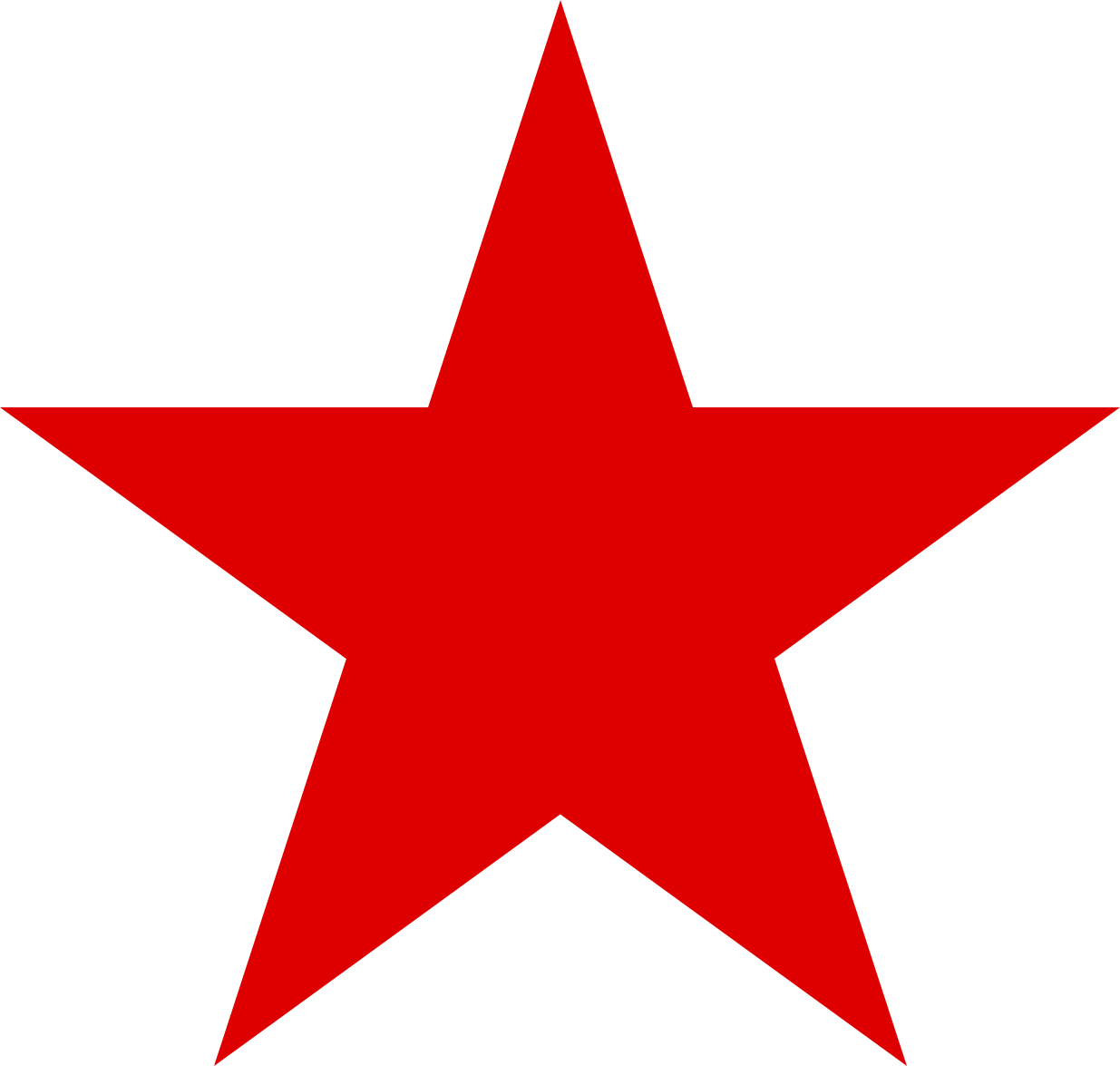 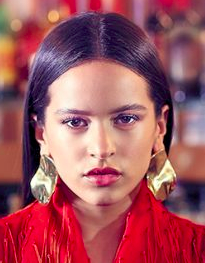 1. PROVOCACIÓN						2. HÁBITO3. ARREPENTIMIENTO						4. SITUACIONES5. ESTACIONAMIENTO					6. MODIFICADOhttps://www.youtube.com/watch?v=Rht7rBHuXW8